РЕШЕНИЕВ соответствии с Решением Городской Думы Петропавловск-Камчатского городского округа от 31.10.2013 № 145-нд «О наградах и почетных званиях Петропавловск-Камчатского городского округа» Городская Дума Петропавловск-Камчатского городского округаРЕШИЛА:1. Наградить Почетными грамотами Городской Думы Петропавловск-Камчатского городского округа за значительный вклад в развитие образования на территории Петропавловск-Камчатского городского округа в результате многолетнего добросовестного труда и высокого уровня профессионализма следующих преподавателей федерального государственного бюджетного образовательного учреждения высшего образования «Камчатский государственный технический университет»:Назаренко Дарью Николаевну;Соколову Татьяну Петровну.2. Разместить настоящее решение на официальном сайте Городской Думы Петропавловск-Камчатского городского округа в информационно-
телекоммуникационной сети «Интернет».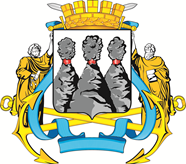 ГОРОДСКАЯ ДУМАПЕТРОПАВЛОВСК-КАМЧАТСКОГО ГОРОДСКОГО ОКРУГАот 28.10.2020 № 777-р32-я сессияг.Петропавловск-КамчатскийО награждении Почетными грамотами Городской Думы Петропавловск-Камчатского городского округа преподавателей федерального государственного бюджетного образовательного учреждения высшего образования «Камчатский государственный технический университет»Председатель Городской Думы Петропавловск-Камчатского городского округа Г.В. Монахова